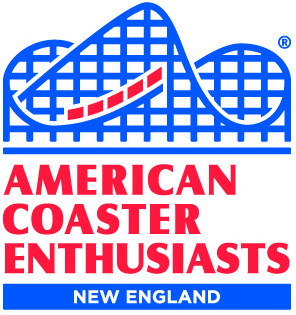 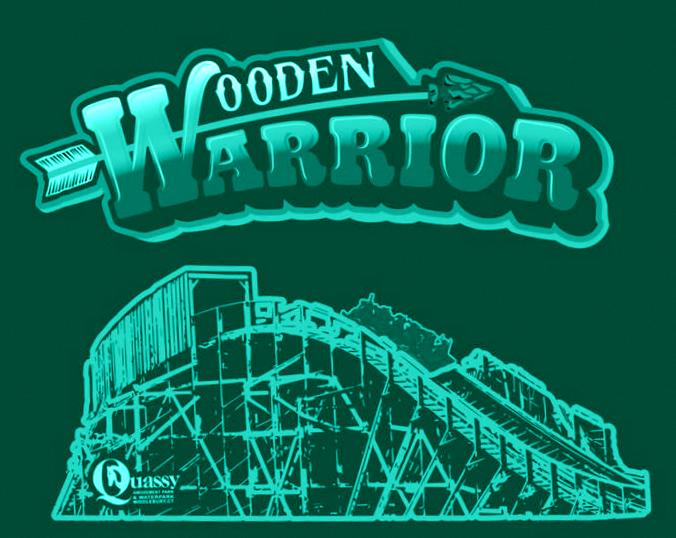 Wooden Warrior Day 2024When:   Saturday May 4, 2024Where:  Quassy Amusement ParkMiddlebury, ConnecticutContact: Kapril@aceonline.orgRegistration includes:	ParkingAll-day WristbandWooden Warrior ERT  	Continental Breakfast	LunchTentative schedule:8:45 am to 9:15 am     Check in, and Continental Breakfast9 am to 10:45 am        ERT on Wooden WarriorNoon to 1:00 pm          LunchContinental Breakfast MenuAssorted Bagels, Donuts, MuffinsCream Cheese * ButterCoffee * Tea * Milk " Assorted Juices * Hawaiian Punch * LemonadeLunch Menu Barbecued ChickenHamburgers * Cheeseburgers * Hot DogsTossed Garden SaladPotato Salad * ColeslawSliced Onions * Pickles * Sliced Tomato * LettuceMustard * Relish * KetchupSoda * Juice * Coffee * TeaAssorted Juices * Hawaiian Punch * LemonadeBeer & Wine:   Miller Draft * Red, White & Rose' WinePricing:ACE Members 	$48.50Guests		$53.50   Quassy Season Pass Holders – ACE Members $25, Guests $30ACE members may bring up to 3 guests.Registration deadline April 28, 2024 at 11 pmOnline registration at: http://www.acenewengland.org/?p=99871     [To pay by check, contact: rozana@aceonline.org]No on-site registration available.